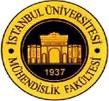 Not: 1. Eğitim-Öğretim, Ar-Ge ve Bakım-Onarım işlemleri için çıkarılacak taşınırlar için çıkış talep nedeni eksiksiz bir şekilde yazılarak Taşınır Çıkış Talep Formuna çıkış nedeni ile ilgili evraklar eklenmelidir.2. Taşınabilir Bilgisayar ve Taşınabilir Disklerde en fazla 1 (Bir) adet için talepte bulunulmalıdır.T.C.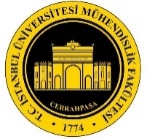 İSTANBUL ÜNİVERSİTESİ-CERRAHPAŞA MÜHENDİSLİK FAKÜLTESİ TAŞINIR ÇIKIŞ TALEP FORMUT.C.İSTANBUL ÜNİVERSİTESİ-CERRAHPAŞA MÜHENDİSLİK FAKÜLTESİ TAŞINIR ÇIKIŞ TALEP FORMUT.C.İSTANBUL ÜNİVERSİTESİ-CERRAHPAŞA MÜHENDİSLİK FAKÜLTESİ TAŞINIR ÇIKIŞ TALEP FORMUT.C.İSTANBUL ÜNİVERSİTESİ-CERRAHPAŞA MÜHENDİSLİK FAKÜLTESİ TAŞINIR ÇIKIŞ TALEP FORMUT.C.İSTANBUL ÜNİVERSİTESİ-CERRAHPAŞA MÜHENDİSLİK FAKÜLTESİ TAŞINIR ÇIKIŞ TALEP FORMUT.C.İSTANBUL ÜNİVERSİTESİ-CERRAHPAŞA MÜHENDİSLİK FAKÜLTESİ TAŞINIR ÇIKIŞ TALEP FORMUT.C.İSTANBUL ÜNİVERSİTESİ-CERRAHPAŞA MÜHENDİSLİK FAKÜLTESİ TAŞINIR ÇIKIŞ TALEP FORMUT.C.İSTANBUL ÜNİVERSİTESİ-CERRAHPAŞA MÜHENDİSLİK FAKÜLTESİ TAŞINIR ÇIKIŞ TALEP FORMUT.C.İSTANBUL ÜNİVERSİTESİ-CERRAHPAŞA MÜHENDİSLİK FAKÜLTESİ TAŞINIR ÇIKIŞ TALEP FORMUTALEP EDENİNTALEP EDENİNTALEP EDENİNTALEP EDENİNTALEP EDENİNTALEP EDENİNTALEP EDENİNTALEP EDENİNTALEP EDENİNAdı SoyadıAdı SoyadıTalep Tarihi : …..…./…..…./..……..İMZATalep Tarihi : …..…./…..…./..……..İMZATalep Tarihi : …..…./…..…./..……..İMZATalep Tarihi : …..…./…..…./..……..İMZAÜnvanıÜnvanıTalep Tarihi : …..…./…..…./..……..İMZATalep Tarihi : …..…./…..…./..……..İMZATalep Tarihi : …..…./…..…./..……..İMZATalep Tarihi : …..…./…..…./..……..İMZASicil NoSicil NoTalep Tarihi : …..…./…..…./..……..İMZATalep Tarihi : …..…./…..…./..……..İMZATalep Tarihi : …..…./…..…./..……..İMZATalep Tarihi : …..…./…..…./..……..İMZABölüm/Anabilim DalıBölüm/Anabilim DalıTalep Tarihi : …..…./…..…./..……..İMZATalep Tarihi : …..…./…..…./..……..İMZATalep Tarihi : …..…./…..…./..……..İMZATalep Tarihi : …..…./…..…./..……..İMZATAŞINIR ÇIKIŞ TALEP NEDENİTAŞINIR ÇIKIŞ TALEP NEDENİTAŞINIR ÇIKIŞ TALEP NEDENİTAŞINIR ÇIKIŞ TALEP NEDENİTAŞINIR ÇIKIŞ TALEP NEDENİTAŞINIR ÇIKIŞ TALEP NEDENİTAŞINIR ÇIKIŞ TALEP NEDENİTAŞINIR ÇIKIŞ TALEP NEDENİTAŞINIR ÇIKIŞ TALEP NEDENİÇıkış NedeniÇıkış NedeniEğitim-ÖğretimEğitim-ÖğretimAr-GeBakım-OnarımTalep Nedeni ¹Talep Nedeni ¹Taşınırı Çıkaracak Olan Kişi/FirmaTaşınırı Çıkaracak Olan Kişi/FirmaÜnvanı Adı Soyadı/Firma AdıÜnvanı Adı Soyadı/Firma AdıÜnvanı Adı Soyadı/Firma AdıTaşınırı Çıkaracak Olan Kişi/FirmaTaşınırı Çıkaracak Olan Kişi/FirmaSicil No / Öğrenci NoSicil No / Öğrenci NoSicil No / Öğrenci NoTaşınırı Çıkaracak Olan Kişi/FirmaTaşınırı Çıkaracak Olan Kişi/FirmaBölüm/Anabilim DalıBölüm/Anabilim DalıBölüm/Anabilim DalıTaşınırın Gideceği Yer / AdresTaşınırın Gideceği Yer / AdresTaşınır Çıkış Tarihi ve SaatiTaşınır Çıkış Tarihi ve Saati…..…./…..…./..……..	-	……..:……….…..…./…..…./..……..	-	……..:……….…..…./…..…./..……..	-	……..:……….…..…./…..…./..……..	-	……..:……….…..…./…..…./..……..	-	……..:……….…..…./…..…./..……..	-	……..:……….…..…./…..…./..……..	-	……..:……….Taşınır Giriş Tarihi ve SaatiTaşınır Giriş Tarihi ve Saati…..…./…..…./..……..	-	……..:……….…..…./…..…./..……..	-	……..:……….…..…./…..…./..……..	-	……..:……….…..…./…..…./..……..	-	……..:……….…..…./…..…./..……..	-	……..:……….…..…./…..…./..……..	-	……..:……….…..…./…..…./..……..	-	……..:……….TAŞINIR BİLGİLERİTAŞINIR BİLGİLERİTAŞINIR BİLGİLERİTAŞINIR BİLGİLERİTAŞINIR BİLGİLERİTAŞINIR BİLGİLERİTAŞINIR BİLGİLERİTAŞINIR BİLGİLERİTAŞINIR BİLGİLERİS. NoSicil NoTaşınır Adı ²Taşınır Adı ²Taşınır Adı ²Taşınır Adı ²Taşınır Adı ²Taşınır Adı ²Taşınır Adı ²KULLANIM KABUL BEYANIFakültemiz Ayniyat kayıtlarında bulunan ve tarafıma Taşınır Teslim Belgesi ile teslim edilen yukarıda bilgileri yazılı …….. adet taşınırı talep edenin kullanmasını kabul ediyorum.       İMZAAdı Soyadı:Ünvanı      :KULLANIM KABUL BEYANIFakültemiz Ayniyat kayıtlarında bulunan ve tarafıma Taşınır Teslim Belgesi ile teslim edilen yukarıda bilgileri yazılı …….. adet taşınırı talep edenin kullanmasını kabul ediyorum.       İMZAAdı Soyadı:Ünvanı      :KULLANIM KABUL BEYANIFakültemiz Ayniyat kayıtlarında bulunan ve tarafıma Taşınır Teslim Belgesi ile teslim edilen yukarıda bilgileri yazılı …….. adet taşınırı talep edenin kullanmasını kabul ediyorum.       İMZAAdı Soyadı:Ünvanı      :KULLANIM KABUL BEYANIFakültemiz Ayniyat kayıtlarında bulunan ve tarafıma Taşınır Teslim Belgesi ile teslim edilen yukarıda bilgileri yazılı …….. adet taşınırı talep edenin kullanmasını kabul ediyorum.       İMZAAdı Soyadı:Ünvanı      :TAAHHÜTFakültemiz Ayniyat kayıtlarında bulunan ve tarafıma kullanılmak üzere teslim edilen yukarıda bilgileri yazılı …….. adet taşınırda oluşacak her türlü zararın tarafıma ait olduğunu kabul ve taahhüt ederim.                    İMZAAdı Soyadı:Ünvanı      :TAAHHÜTFakültemiz Ayniyat kayıtlarında bulunan ve tarafıma kullanılmak üzere teslim edilen yukarıda bilgileri yazılı …….. adet taşınırda oluşacak her türlü zararın tarafıma ait olduğunu kabul ve taahhüt ederim.                    İMZAAdı Soyadı:Ünvanı      :TAAHHÜTFakültemiz Ayniyat kayıtlarında bulunan ve tarafıma kullanılmak üzere teslim edilen yukarıda bilgileri yazılı …….. adet taşınırda oluşacak her türlü zararın tarafıma ait olduğunu kabul ve taahhüt ederim.                    İMZAAdı Soyadı:Ünvanı      :TAAHHÜTFakültemiz Ayniyat kayıtlarında bulunan ve tarafıma kullanılmak üzere teslim edilen yukarıda bilgileri yazılı …….. adet taşınırda oluşacak her türlü zararın tarafıma ait olduğunu kabul ve taahhüt ederim.                    İMZAAdı Soyadı:Ünvanı      :TAAHHÜTFakültemiz Ayniyat kayıtlarında bulunan ve tarafıma kullanılmak üzere teslim edilen yukarıda bilgileri yazılı …….. adet taşınırda oluşacak her türlü zararın tarafıma ait olduğunu kabul ve taahhüt ederim.                    İMZAAdı Soyadı:Ünvanı      :HARCAMA YETKİLİSİ ONAYITarih: ...../….../……….…HARCAMA YETKİLİSİ ONAYITarih: ...../….../……….…HARCAMA YETKİLİSİ ONAYITarih: ...../….../……….…HARCAMA YETKİLİSİ ONAYITarih: ...../….../……….…HARCAMA YETKİLİSİ ONAYITarih: ...../….../……….…HARCAMA YETKİLİSİ ONAYITarih: ...../….../……….…HARCAMA YETKİLİSİ ONAYITarih: ...../….../……….…HARCAMA YETKİLİSİ ONAYITarih: ...../….../……….…HARCAMA YETKİLİSİ ONAYITarih: ...../….../……….…